Temat: Co oznacza być dorosłym? (Что обозначает быть взрослым?)Wypowiedzi młodych  ludzi na temat: „Тут такое дело - быть взрослым”https://www.youtube.com/watch?time_continue=7&v=6yL88QPLD5M&feature=emb_titlehttps://www.youtube.com/watch?v=HQH4O4FqVLMPrzeczytaj dialogi.
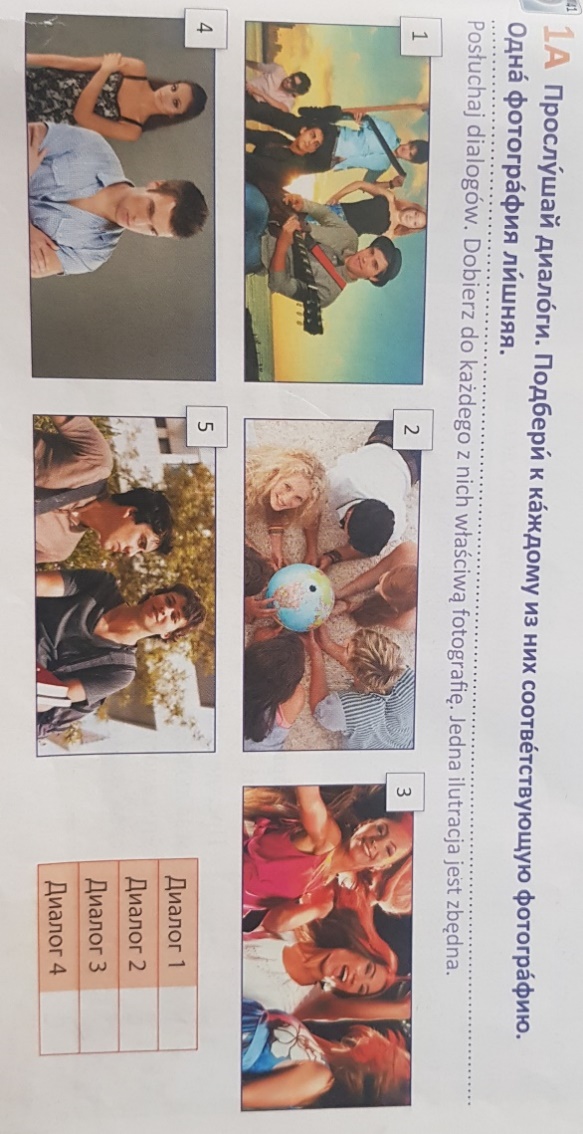 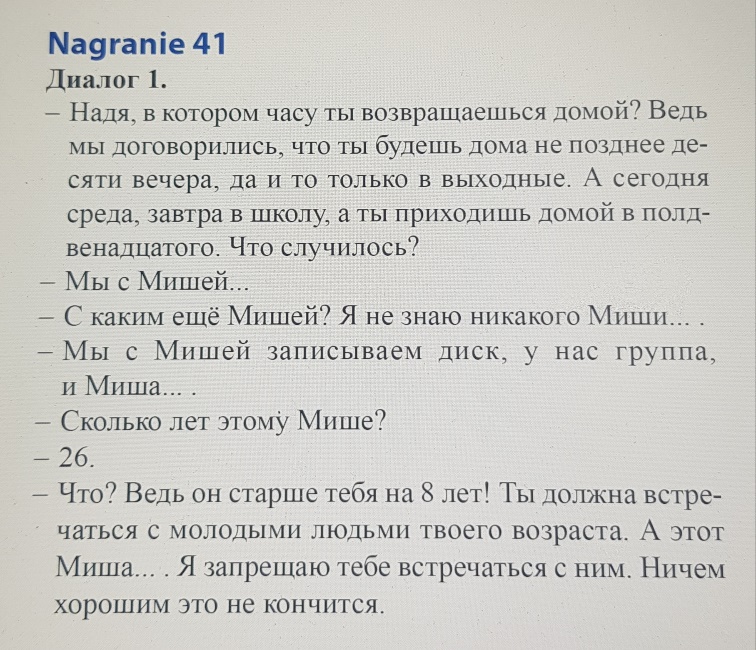 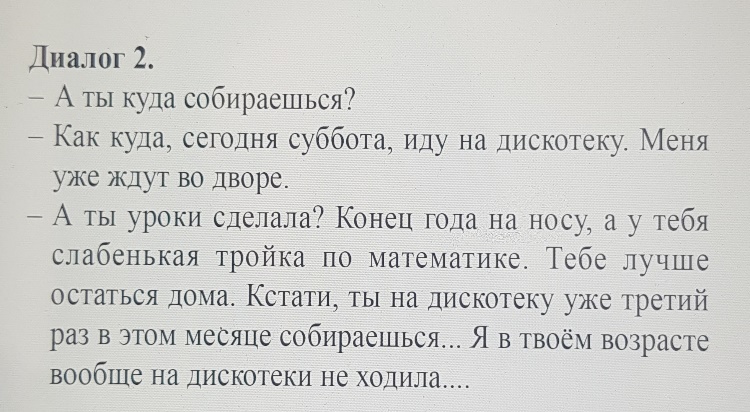 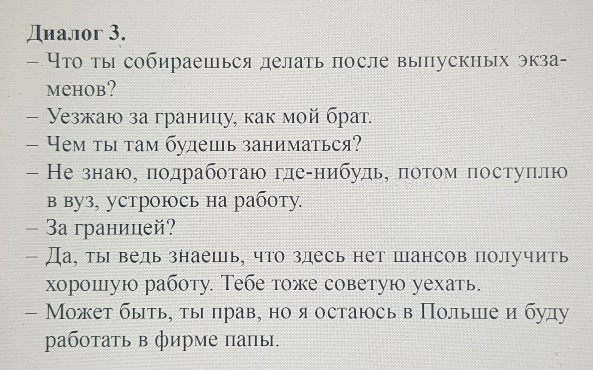 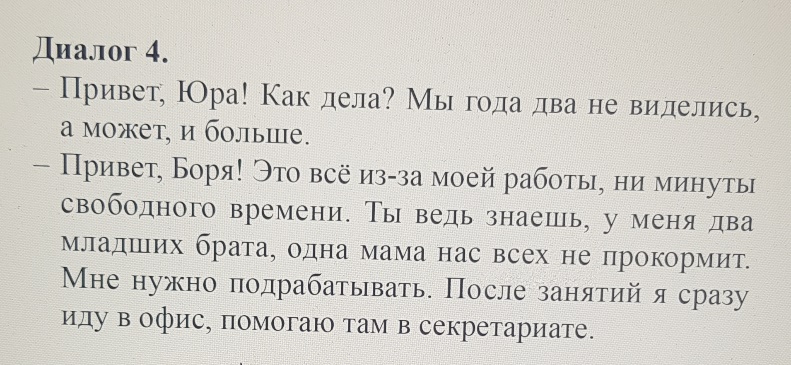                                                                                                  Do 4 diadlogu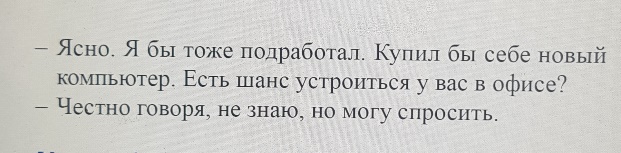 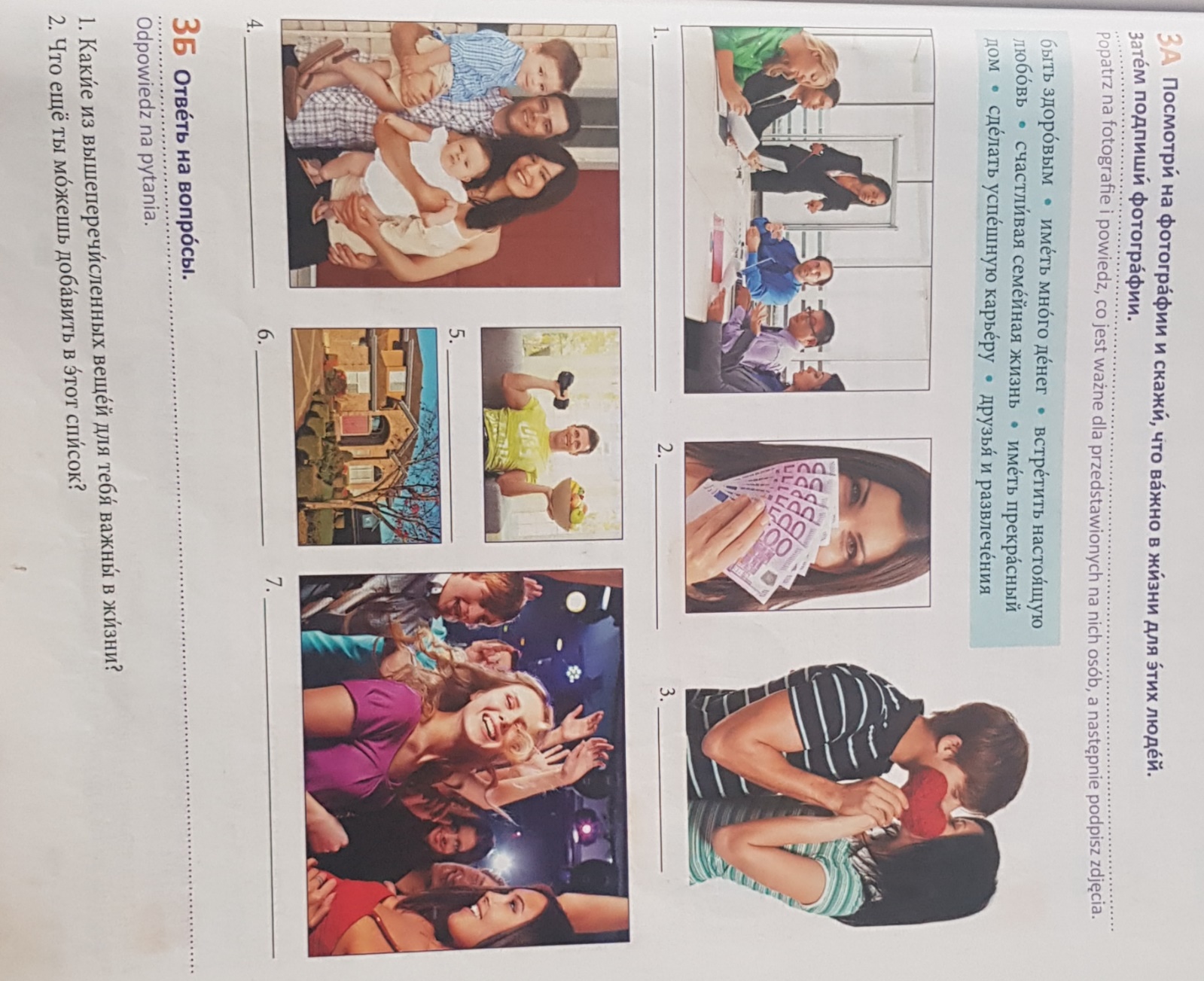 Jak rozwiązujesz swoje problemy? – Как ты решаешь свои проблемы?https://www.youtube.com/watch?v=rIgO3-ahmO0&feature=emb_titlePrzeczytaj: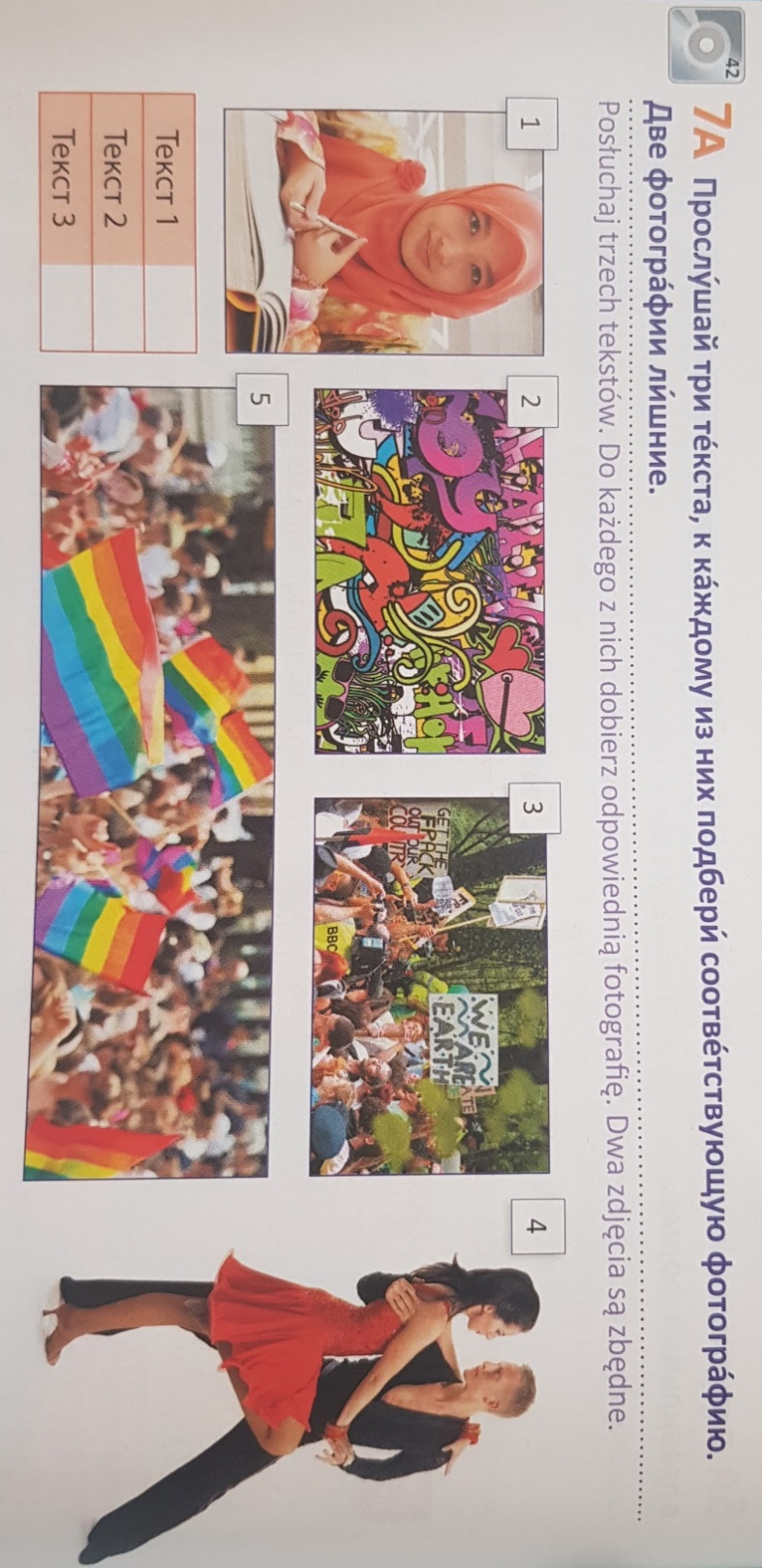 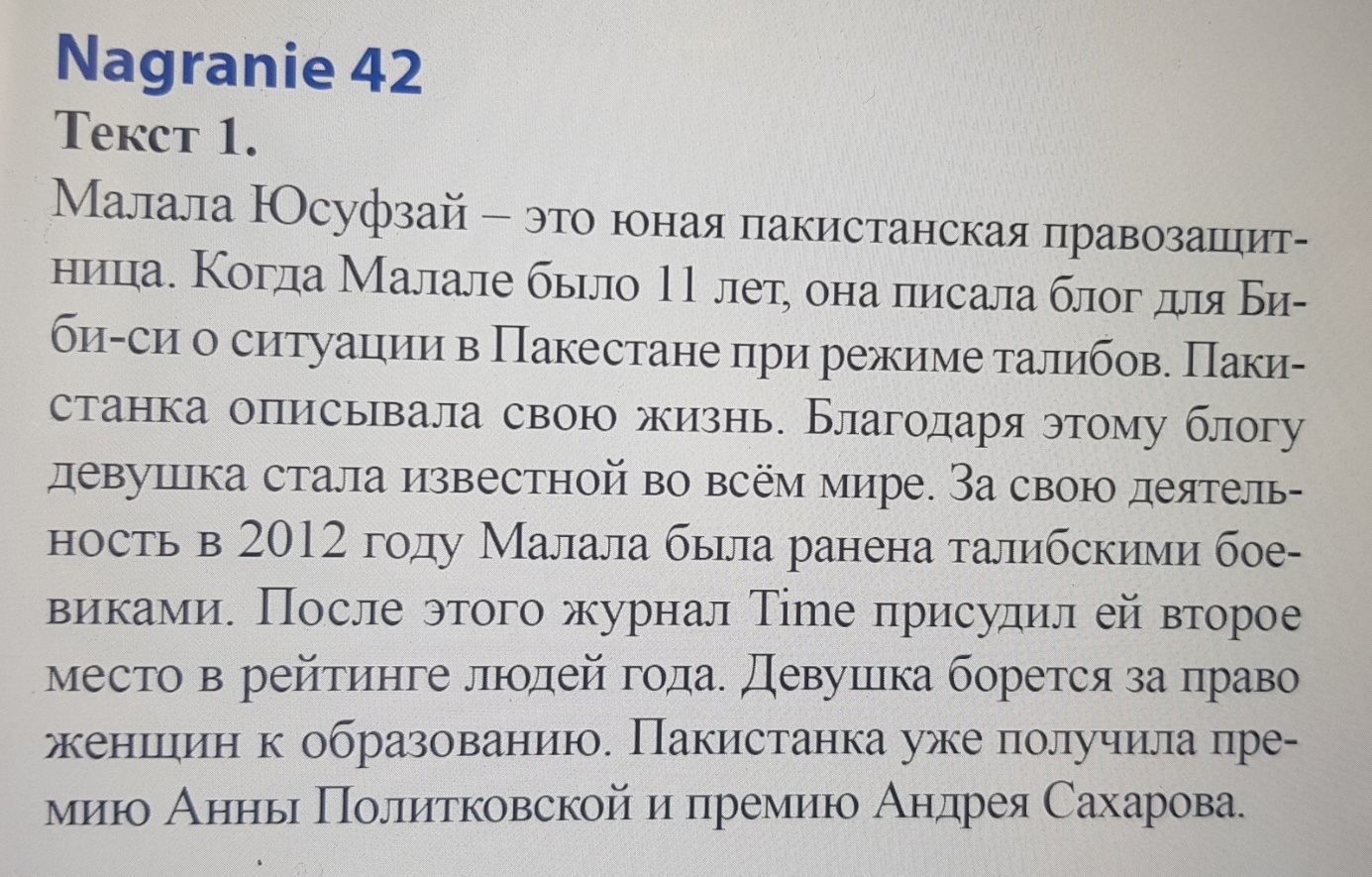 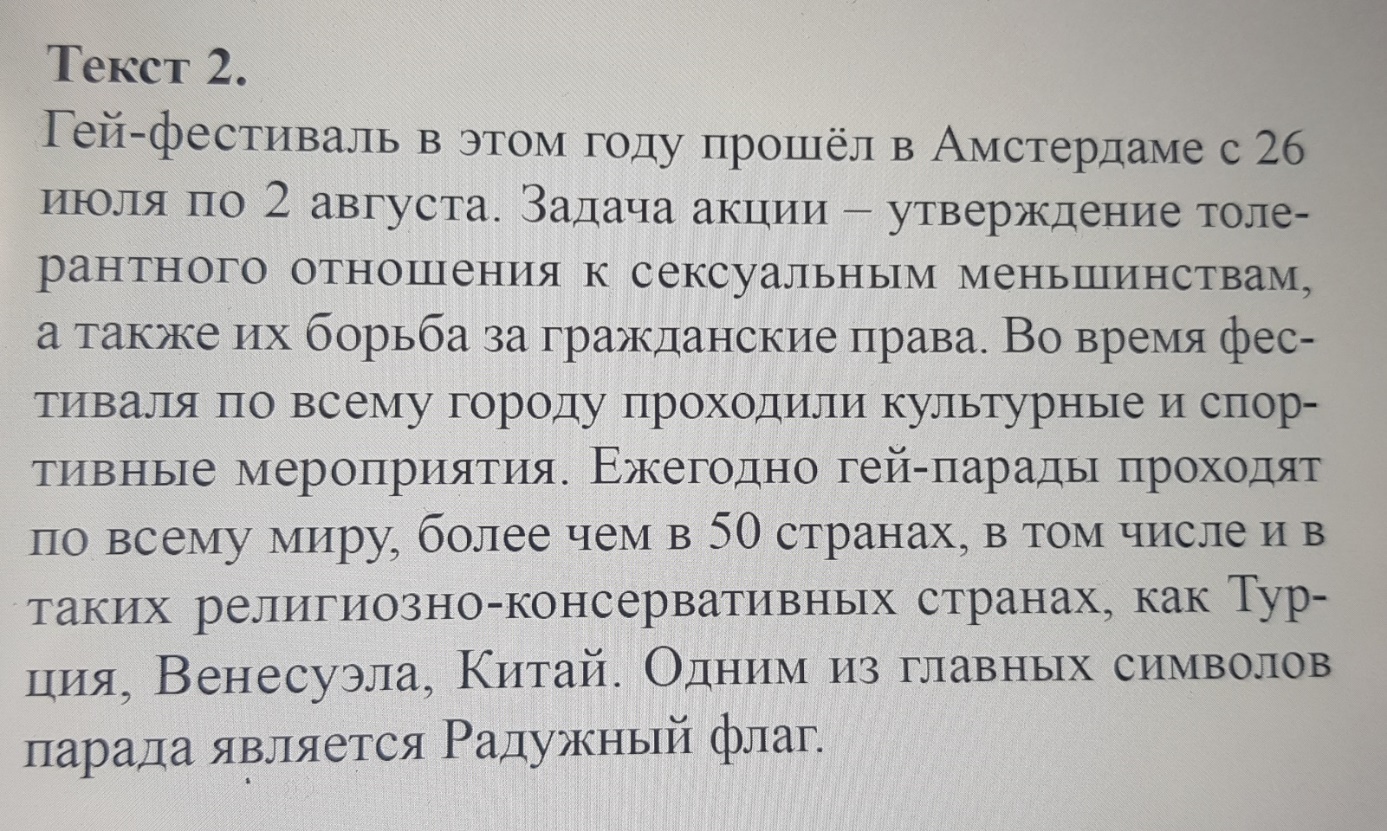 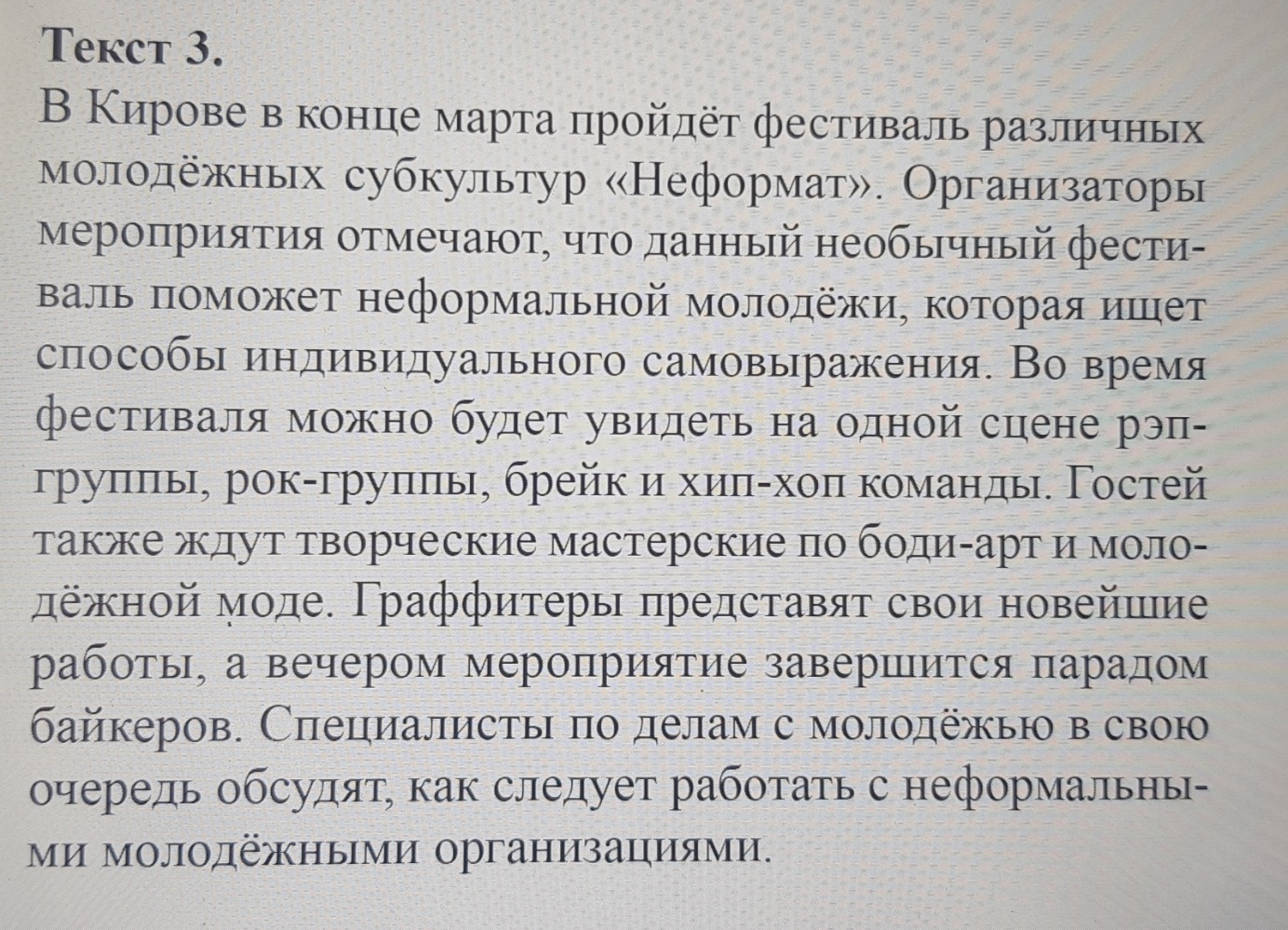 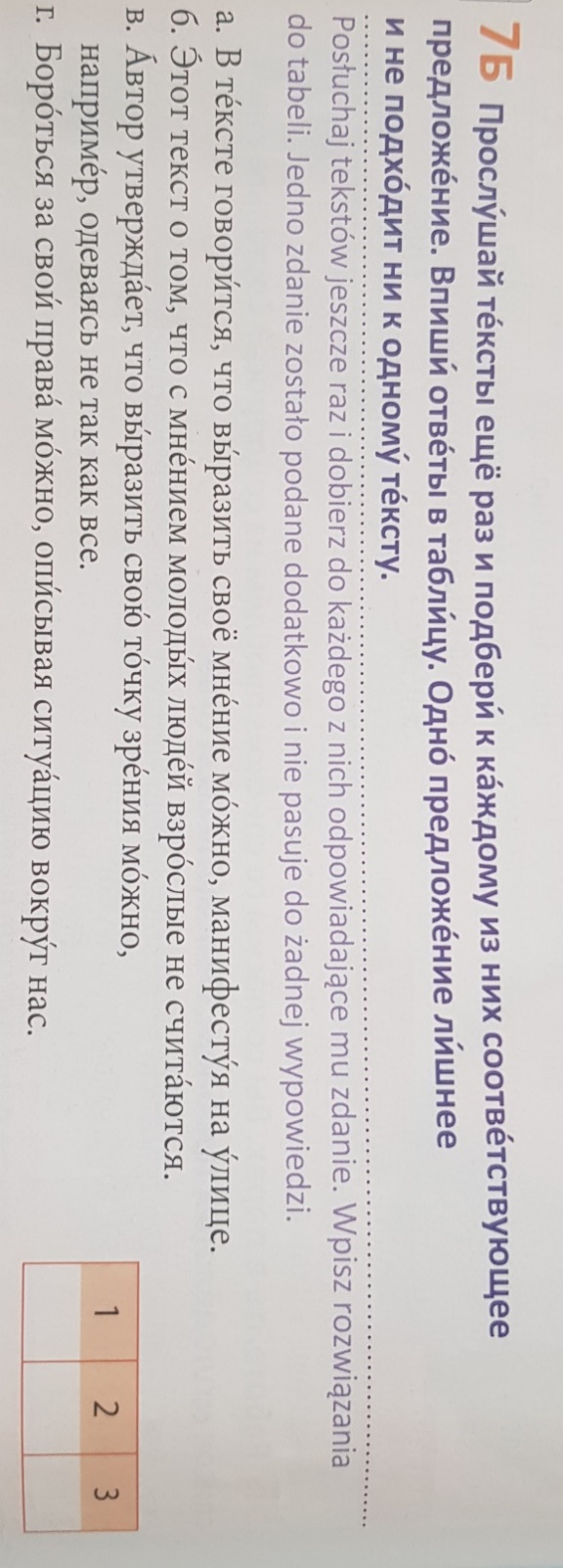 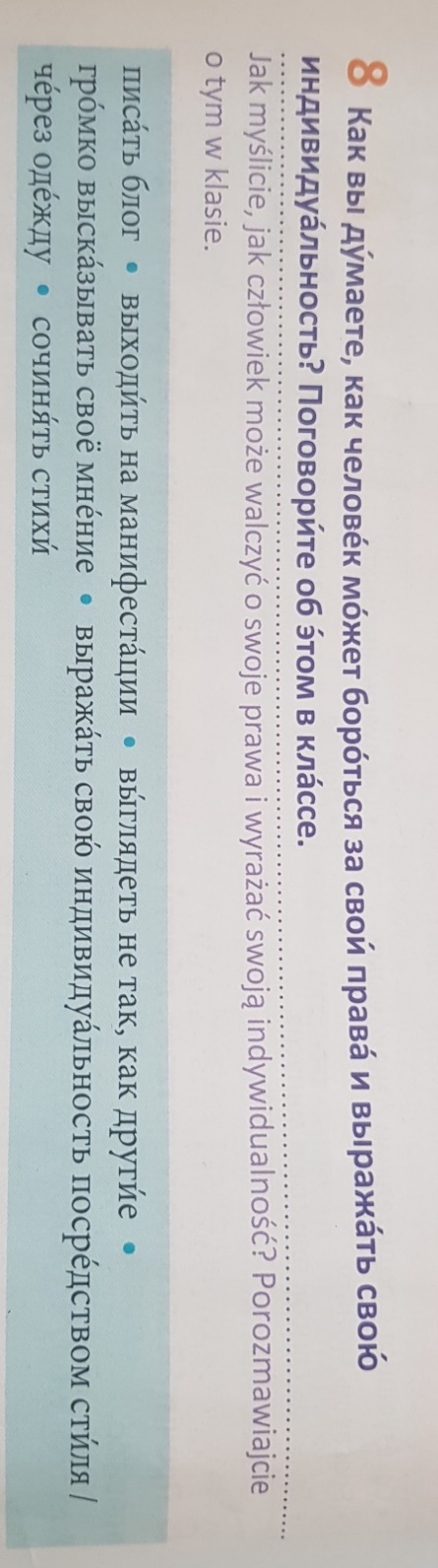 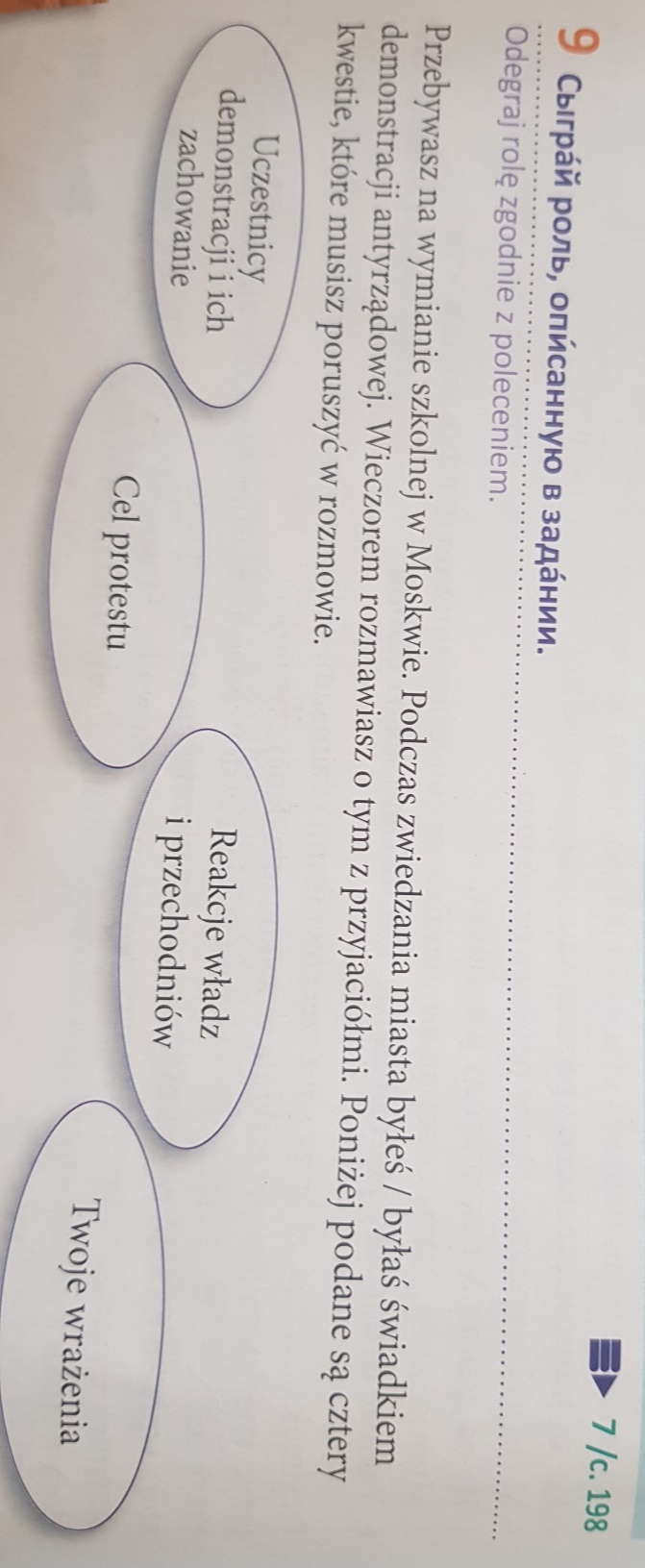 Как менять себя. Как изменить себя и свою жизнь так, как вам хочетсяhttps://www.youtube.com/watch?v=mQOFPM6X_zI